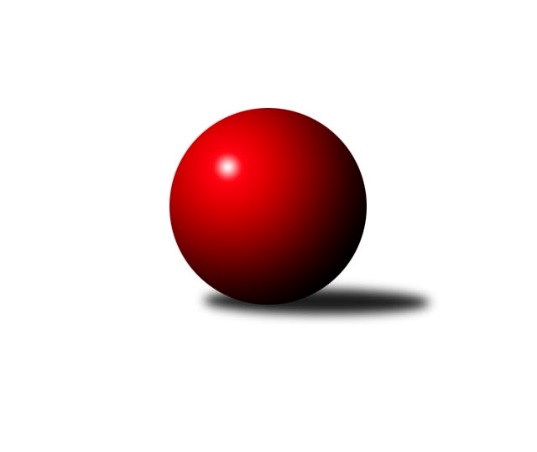 Č.13Ročník 2019/2020	26.5.2024 2. KLM A 2019/2020Statistika 13. kolaTabulka družstev:		družstvo	záp	výh	rem	proh	skore	sety	průměr	body	plné	dorážka	chyby	1.	KK SDS Sadská	13	12	1	0	81.0 : 23.0 	(182.0 : 130.0)	3348	25	2200	1148	20.1	2.	TJ Sokol Duchcov	13	9	1	3	64.0 : 40.0 	(181.0 : 131.0)	3302	19	2198	1104	21.2	3.	TJ Slovan Karlovy Vary	13	8	1	4	57.0 : 47.0 	(160.0 : 152.0)	3284	17	2203	1081	29.2	4.	TJ Červený Kostelec	13	8	0	5	56.0 : 48.0 	(155.5 : 156.5)	3243	16	2158	1085	24.1	5.	KK Kosmonosy	13	7	0	6	56.0 : 48.0 	(149.5 : 162.5)	3224	14	2154	1069	24.6	6.	TJ Sokol Tehovec	13	6	0	7	51.0 : 53.0 	(161.0 : 151.0)	3307	12	2206	1101	22.9	7.	TJ Sokol Kdyně	13	6	0	7	47.0 : 57.0 	(156.0 : 156.0)	3290	12	2186	1104	24	8.	SKK Bohušovice	13	5	0	8	45.0 : 59.0 	(142.5 : 169.5)	3267	10	2185	1082	26.9	9.	TJ Lomnice	13	4	1	8	50.0 : 54.0 	(159.0 : 153.0)	3250	9	2186	1064	26.1	10.	Kuželky Aš	13	4	1	8	40.0 : 64.0 	(142.5 : 169.5)	3275	9	2181	1094	28.4	11.	SKK Jičín	13	3	1	9	42.0 : 62.0 	(143.0 : 169.0)	3225	7	2180	1045	33.5	12.	Vltavan Loučovice	13	3	0	10	35.0 : 69.0 	(140.0 : 172.0)	3219	6	2158	1062	32.8Tabulka doma:		družstvo	záp	výh	rem	proh	skore	sety	průměr	body	maximum	minimum	1.	KK Kosmonosy	11	7	0	4	51.0 : 37.0 	(129.5 : 134.5)	3236	14	3323	3146	2.	TJ Červený Kostelec	7	6	0	1	36.0 : 20.0 	(92.0 : 76.0)	3426	12	3459	3344	3.	KK SDS Sadská	5	5	0	0	29.0 : 11.0 	(65.0 : 55.0)	3329	10	3383	3219	4.	TJ Slovan Karlovy Vary	6	5	0	1	29.0 : 19.0 	(76.0 : 68.0)	3357	10	3450	3206	5.	TJ Sokol Duchcov	7	5	0	2	33.0 : 23.0 	(92.5 : 75.5)	3423	10	3515	3306	6.	TJ Sokol Tehovec	7	4	0	3	29.0 : 27.0 	(87.5 : 80.5)	3361	8	3430	3286	7.	TJ Lomnice	6	3	1	2	30.0 : 18.0 	(76.0 : 68.0)	3178	7	3287	3137	8.	SKK Bohušovice	5	3	0	2	21.0 : 19.0 	(56.0 : 64.0)	3279	6	3320	3232	9.	TJ Sokol Kdyně	6	3	0	3	21.0 : 27.0 	(70.5 : 73.5)	3328	6	3435	3213	10.	Kuželky Aš	5	2	1	2	20.0 : 20.0 	(63.0 : 57.0)	3256	5	3316	3215	11.	SKK Jičín	6	1	1	4	21.0 : 27.0 	(70.0 : 74.0)	3257	3	3337	3220	12.	Vltavan Loučovice	7	1	0	6	17.0 : 39.0 	(72.0 : 96.0)	3106	2	3229	3033Tabulka venku:		družstvo	záp	výh	rem	proh	skore	sety	průměr	body	maximum	minimum	1.	KK SDS Sadská	8	7	1	0	52.0 : 12.0 	(117.0 : 75.0)	3351	15	3485	3206	2.	TJ Sokol Duchcov	6	4	1	1	31.0 : 17.0 	(88.5 : 55.5)	3282	9	3434	3172	3.	TJ Slovan Karlovy Vary	7	3	1	3	28.0 : 28.0 	(84.0 : 84.0)	3274	7	3345	3174	4.	TJ Sokol Kdyně	7	3	0	4	26.0 : 30.0 	(85.5 : 82.5)	3285	6	3416	3107	5.	TJ Sokol Tehovec	6	2	0	4	22.0 : 26.0 	(73.5 : 70.5)	3298	4	3415	3137	6.	TJ Červený Kostelec	6	2	0	4	20.0 : 28.0 	(63.5 : 80.5)	3213	4	3400	3056	7.	Vltavan Loučovice	6	2	0	4	18.0 : 30.0 	(68.0 : 76.0)	3238	4	3386	3115	8.	SKK Jičín	7	2	0	5	21.0 : 35.0 	(73.0 : 95.0)	3220	4	3412	3051	9.	SKK Bohušovice	8	2	0	6	24.0 : 40.0 	(86.5 : 105.5)	3265	4	3330	3180	10.	Kuželky Aš	8	2	0	6	20.0 : 44.0 	(79.5 : 112.5)	3277	4	3337	3207	11.	TJ Lomnice	7	1	0	6	20.0 : 36.0 	(83.0 : 85.0)	3260	2	3328	3200	12.	KK Kosmonosy	2	0	0	2	5.0 : 11.0 	(20.0 : 28.0)	3218	0	3253	3182Tabulka podzimní části:		družstvo	záp	výh	rem	proh	skore	sety	průměr	body	doma	venku	1.	KK SDS Sadská	11	11	0	0	71.0 : 17.0 	(159.0 : 105.0)	3355	22 	4 	0 	0 	7 	0 	0	2.	TJ Slovan Karlovy Vary	11	8	1	2	52.0 : 36.0 	(141.0 : 123.0)	3291	17 	5 	0 	0 	3 	1 	2	3.	TJ Sokol Duchcov	11	7	1	3	51.0 : 37.0 	(149.0 : 115.0)	3297	15 	4 	0 	2 	3 	1 	1	4.	KK Kosmonosy	11	7	0	4	51.0 : 37.0 	(129.5 : 134.5)	3236	14 	7 	0 	4 	0 	0 	0	5.	TJ Červený Kostelec	11	7	0	4	49.0 : 39.0 	(132.5 : 131.5)	3267	14 	5 	0 	1 	2 	0 	3	6.	SKK Bohušovice	11	5	0	6	42.0 : 46.0 	(123.5 : 140.5)	3270	10 	3 	0 	2 	2 	0 	4	7.	Kuželky Aš	11	4	1	6	37.0 : 51.0 	(127.5 : 136.5)	3268	9 	2 	1 	1 	2 	0 	5	8.	TJ Sokol Tehovec	11	4	0	7	40.0 : 48.0 	(133.0 : 131.0)	3306	8 	2 	0 	3 	2 	0 	4	9.	TJ Sokol Kdyně	11	4	0	7	36.0 : 52.0 	(131.0 : 133.0)	3277	8 	2 	0 	3 	2 	0 	4	10.	TJ Lomnice	11	3	1	7	39.0 : 49.0 	(126.0 : 138.0)	3243	7 	2 	1 	2 	1 	0 	5	11.	Vltavan Loučovice	11	2	0	9	30.0 : 58.0 	(117.0 : 147.0)	3233	4 	0 	0 	6 	2 	0 	3	12.	SKK Jičín	11	2	0	9	30.0 : 58.0 	(115.0 : 149.0)	3223	4 	0 	0 	4 	2 	0 	5Tabulka jarní části:		družstvo	záp	výh	rem	proh	skore	sety	průměr	body	doma	venku	1.	TJ Sokol Duchcov	2	2	0	0	13.0 : 3.0 	(32.0 : 16.0)	3411	4 	1 	0 	0 	1 	0 	0 	2.	TJ Sokol Tehovec	2	2	0	0	11.0 : 5.0 	(28.0 : 20.0)	3365	4 	2 	0 	0 	0 	0 	0 	3.	TJ Sokol Kdyně	2	2	0	0	11.0 : 5.0 	(25.0 : 23.0)	3355	4 	1 	0 	0 	1 	0 	0 	4.	SKK Jičín	2	1	1	0	12.0 : 4.0 	(28.0 : 20.0)	3284	3 	1 	1 	0 	0 	0 	0 	5.	KK SDS Sadská	2	1	1	0	10.0 : 6.0 	(23.0 : 25.0)	3331	3 	1 	0 	0 	0 	1 	0 	6.	TJ Lomnice	2	1	0	1	11.0 : 5.0 	(33.0 : 15.0)	3281	2 	1 	0 	0 	0 	0 	1 	7.	TJ Červený Kostelec	2	1	0	1	7.0 : 9.0 	(23.0 : 25.0)	3277	2 	1 	0 	0 	0 	0 	1 	8.	Vltavan Loučovice	2	1	0	1	5.0 : 11.0 	(23.0 : 25.0)	3172	2 	1 	0 	0 	0 	0 	1 	9.	KK Kosmonosy	2	0	0	2	5.0 : 11.0 	(20.0 : 28.0)	3218	0 	0 	0 	0 	0 	0 	2 	10.	TJ Slovan Karlovy Vary	2	0	0	2	5.0 : 11.0 	(19.0 : 29.0)	3237	0 	0 	0 	1 	0 	0 	1 	11.	SKK Bohušovice	2	0	0	2	3.0 : 13.0 	(19.0 : 29.0)	3255	0 	0 	0 	0 	0 	0 	2 	12.	Kuželky Aš	2	0	0	2	3.0 : 13.0 	(15.0 : 33.0)	3287	0 	0 	0 	1 	0 	0 	1 Zisk bodů pro družstvo:		jméno hráče	družstvo	body	zápasy	v %	dílčí body	sety	v %	1.	Tomáš Bek 	KK SDS Sadská 	12	/	13	(92%)	39	/	52	(75%)	2.	Tomáš Čožík 	TJ Sokol Tehovec  	12	/	13	(92%)	38	/	52	(73%)	3.	Luboš Beneš 	KK Kosmonosy  	11	/	12	(92%)	32.5	/	48	(68%)	4.	Jiří Zemánek 	TJ Sokol Duchcov 	11	/	13	(85%)	38.5	/	52	(74%)	5.	Jaroslav Procházka 	TJ Sokol Tehovec  	11	/	13	(85%)	35.5	/	52	(68%)	6.	Petr Jedlička 	Kuželky Aš 	11	/	13	(85%)	35	/	52	(67%)	7.	Aleš Košnar 	KK SDS Sadská 	11	/	13	(85%)	34	/	52	(65%)	8.	Václav Hlaváč st.	TJ Slovan Karlovy Vary 	10	/	12	(83%)	40	/	48	(83%)	9.	Jiří Drábek 	SKK Jičín 	10	/	12	(83%)	33	/	48	(69%)	10.	Milan Perníček 	SKK Bohušovice 	10	/	12	(83%)	32.5	/	48	(68%)	11.	Zdenek Ransdorf 	TJ Sokol Duchcov 	9	/	10	(90%)	32	/	40	(80%)	12.	Lukáš Janko 	TJ Červený Kostelec   	9	/	11	(82%)	27.5	/	44	(63%)	13.	Martin Mýl 	TJ Červený Kostelec   	9	/	12	(75%)	31	/	48	(65%)	14.	Martin Schejbal 	KK SDS Sadská 	9	/	12	(75%)	26	/	48	(54%)	15.	David Machálek 	TJ Sokol Kdyně 	9	/	13	(69%)	36	/	52	(69%)	16.	Jiří Semerád 	SKK Bohušovice 	9	/	13	(69%)	33.5	/	52	(64%)	17.	Tomáš Pavlík 	TJ Slovan Karlovy Vary 	8	/	12	(67%)	31	/	48	(65%)	18.	Jaroslav Bulant 	TJ Sokol Duchcov 	8	/	12	(67%)	31	/	48	(65%)	19.	Miroslav Šuba 	Vltavan Loučovice 	8	/	12	(67%)	30	/	48	(63%)	20.	Miloš Civín 	TJ Sokol Duchcov 	8	/	12	(67%)	29	/	48	(60%)	21.	Miroslav Bubla 	TJ Lomnice 	8	/	12	(67%)	25	/	48	(52%)	22.	Viktor Pytlík 	TJ Sokol Kdyně 	8	/	13	(62%)	30	/	52	(58%)	23.	Martin Vrbata 	Kuželky Aš 	8	/	13	(62%)	29.5	/	52	(57%)	24.	Josef Veverka 	TJ Lomnice 	7	/	11	(64%)	25.5	/	44	(58%)	25.	Pavel Louda 	SKK Jičín 	7	/	11	(64%)	25	/	44	(57%)	26.	Antonín Svoboda 	KK SDS Sadská 	7	/	11	(64%)	24.5	/	44	(56%)	27.	Jiří Vondráček 	KK Kosmonosy  	7	/	11	(64%)	22.5	/	44	(51%)	28.	Miroslav Knespl 	TJ Lomnice 	7	/	12	(58%)	27	/	48	(56%)	29.	Josef Gondek 	Vltavan Loučovice 	7	/	12	(58%)	26	/	48	(54%)	30.	Jindřich Dvořák 	TJ Sokol Kdyně 	7	/	12	(58%)	25	/	48	(52%)	31.	Bohumil Maněna 	TJ Lomnice 	7	/	13	(54%)	23.5	/	52	(45%)	32.	Štěpán Diosegi 	TJ Lomnice 	6	/	9	(67%)	22.5	/	36	(63%)	33.	Jaroslav Suchánek 	Vltavan Loučovice 	6	/	9	(67%)	18	/	36	(50%)	34.	Štěpán Schuster 	TJ Červený Kostelec   	6	/	10	(60%)	23	/	40	(58%)	35.	Dušan Plocek 	KK Kosmonosy  	6	/	11	(55%)	24	/	44	(55%)	36.	Pavel Staša 	TJ Slovan Karlovy Vary 	6	/	11	(55%)	21	/	44	(48%)	37.	Jakub Šmidlík 	TJ Sokol Tehovec  	6	/	12	(50%)	23	/	48	(48%)	38.	Petr Miláček 	KK SDS Sadská 	6	/	12	(50%)	22	/	48	(46%)	39.	Tomáš Svoboda 	SKK Bohušovice 	6	/	13	(46%)	24	/	52	(46%)	40.	Ondřej Mrkos 	TJ Červený Kostelec   	6	/	13	(46%)	23	/	52	(44%)	41.	Václav Krysl 	TJ Slovan Karlovy Vary 	5	/	8	(63%)	16.5	/	32	(52%)	42.	Václav Pešek 	KK SDS Sadská 	5	/	8	(63%)	16.5	/	32	(52%)	43.	Ota Maršát st.	Kuželky Aš 	5	/	10	(50%)	18	/	40	(45%)	44.	Tomáš Beck st.	TJ Slovan Karlovy Vary 	5	/	11	(45%)	20	/	44	(45%)	45.	Daniel Balcar 	TJ Červený Kostelec   	5	/	11	(45%)	18.5	/	44	(42%)	46.	František Kopecký 	TJ Sokol Duchcov 	5	/	11	(45%)	18	/	44	(41%)	47.	František Černý 	SKK Jičín 	5	/	11	(45%)	17.5	/	44	(40%)	48.	Jaroslav Bulant 	Kuželky Aš 	5	/	13	(38%)	26.5	/	52	(51%)	49.	Pavel Říha 	KK Kosmonosy  	4	/	5	(80%)	12.5	/	20	(63%)	50.	Pavel Kaan 	SKK Jičín 	4	/	6	(67%)	14.5	/	24	(60%)	51.	Josef Krotký 	TJ Lomnice 	4	/	6	(67%)	13.5	/	24	(56%)	52.	Petr Šmidlík 	TJ Sokol Tehovec  	4	/	9	(44%)	18	/	36	(50%)	53.	Radek Tajč 	KK Kosmonosy  	4	/	9	(44%)	13.5	/	36	(38%)	54.	Petr Kolář 	SKK Jičín 	4	/	10	(40%)	19	/	40	(48%)	55.	Josef Fidrant 	TJ Sokol Kdyně 	4	/	11	(36%)	22	/	44	(50%)	56.	Jaroslav Páv 	TJ Slovan Karlovy Vary 	4	/	12	(33%)	18	/	48	(38%)	57.	Jiří Benda st.	TJ Sokol Kdyně 	4	/	12	(33%)	17.5	/	48	(36%)	58.	Jaromír Hnát 	SKK Bohušovice 	4	/	13	(31%)	20.5	/	52	(39%)	59.	Jan Renka st.	KK SDS Sadská 	3	/	5	(60%)	9	/	20	(45%)	60.	Petr Novák 	KK Kosmonosy  	3	/	5	(60%)	8.5	/	20	(43%)	61.	Tomáš Timura 	TJ Sokol Kdyně 	3	/	10	(30%)	16	/	40	(40%)	62.	Tomáš Bajtalon 	KK Kosmonosy  	3	/	10	(30%)	15	/	40	(38%)	63.	Lukáš Dařílek 	SKK Bohušovice 	3	/	11	(27%)	14	/	44	(32%)	64.	Libor Dušek 	Vltavan Loučovice 	3	/	12	(25%)	21.5	/	48	(45%)	65.	Jaroslav Chvojka 	SKK Bohušovice 	2	/	2	(100%)	5	/	8	(63%)	66.	Věroslav Řípa 	KK Kosmonosy  	2	/	3	(67%)	6	/	12	(50%)	67.	Václav Schejbal 	KK SDS Sadská 	2	/	4	(50%)	11	/	16	(69%)	68.	Vladimír Matějka 	TJ Sokol Tehovec  	2	/	4	(50%)	7.5	/	16	(47%)	69.	Dalibor Chráska 	TJ Červený Kostelec   	2	/	5	(40%)	11	/	20	(55%)	70.	Radek Šlouf 	Vltavan Loučovice 	2	/	5	(40%)	9	/	20	(45%)	71.	Jiří Müller 	TJ Sokol Duchcov 	2	/	6	(33%)	10	/	24	(42%)	72.	Jan Ransdorf 	TJ Sokol Duchcov 	2	/	7	(29%)	15.5	/	28	(55%)	73.	Hubert Guba 	TJ Lomnice 	2	/	7	(29%)	13	/	28	(46%)	74.	Jiří Šťastný 	TJ Sokol Tehovec  	2	/	8	(25%)	12.5	/	32	(39%)	75.	Jaroslav Soukup 	SKK Jičín 	2	/	8	(25%)	11	/	32	(34%)	76.	Petr Seidl 	TJ Sokol Tehovec  	2	/	9	(22%)	13	/	36	(36%)	77.	Robert Weis 	Vltavan Loučovice 	2	/	10	(20%)	14.5	/	40	(36%)	78.	Jaroslav Soukup 	SKK Jičín 	2	/	11	(18%)	13	/	44	(30%)	79.	Pavel Novák 	TJ Červený Kostelec   	1	/	1	(100%)	4	/	4	(100%)	80.	Petr Vaněk 	TJ Červený Kostelec   	1	/	2	(50%)	3	/	8	(38%)	81.	Jaromír Fabián 	KK Kosmonosy  	1	/	3	(33%)	7	/	12	(58%)	82.	Radek Šípek 	SKK Bohušovice 	1	/	3	(33%)	3.5	/	12	(29%)	83.	Roman Bureš 	SKK Jičín 	1	/	5	(20%)	7	/	20	(35%)	84.	Jaroslav Doškář 	KK Kosmonosy  	1	/	6	(17%)	6	/	24	(25%)	85.	Josef Kupka 	TJ Červený Kostelec   	1	/	7	(14%)	10	/	28	(36%)	86.	Jiří Guba 	TJ Lomnice 	1	/	8	(13%)	9	/	32	(28%)	87.	Martin Hurta 	Kuželky Aš 	1	/	11	(9%)	14.5	/	44	(33%)	88.	Jan Smolena 	Vltavan Loučovice 	1	/	11	(9%)	14	/	44	(32%)	89.	Radek Horák 	KK Kosmonosy  	0	/	1	(0%)	2	/	4	(50%)	90.	Marcel Toužimský 	TJ Slovan Karlovy Vary 	0	/	1	(0%)	2	/	4	(50%)	91.	Václav Veselý 	Kuželky Aš 	0	/	1	(0%)	1	/	4	(25%)	92.	Ladislav Koláček 	SKK Bohušovice 	0	/	1	(0%)	1	/	4	(25%)	93.	Luděk Stříž 	TJ Slovan Karlovy Vary 	0	/	1	(0%)	1	/	4	(25%)	94.	Petr Beseda 	TJ Slovan Karlovy Vary 	0	/	1	(0%)	0	/	4	(0%)	95.	Josef Otta ml.	TJ Sokol Duchcov 	0	/	1	(0%)	0	/	4	(0%)	96.	Roman Filip 	SKK Bohušovice 	0	/	2	(0%)	3.5	/	8	(44%)	97.	Martin Jirkal 	Vltavan Loučovice 	0	/	2	(0%)	2	/	8	(25%)	98.	Jan Klíma 	SKK Bohušovice 	0	/	3	(0%)	1	/	12	(8%)	99.	Martin Perníček 	SKK Bohušovice 	0	/	4	(0%)	4	/	16	(25%)	100.	Tomáš Beck ml.	TJ Slovan Karlovy Vary 	0	/	5	(0%)	4.5	/	20	(23%)	101.	Václav Pilař 	Kuželky Aš 	0	/	5	(0%)	3	/	20	(15%)	102.	David Grössl 	TJ Sokol Kdyně 	0	/	6	(0%)	8.5	/	24	(35%)	103.	Martin Bílek 	TJ Sokol Tehovec  	0	/	7	(0%)	11	/	28	(39%)	104.	Jaroslav Solín 	Kuželky Aš 	0	/	11	(0%)	14	/	44	(32%)Průměry na kuželnách:		kuželna	průměr	plné	dorážka	chyby	výkon na hráče	1.	Duchcov, 1-4	3396	2247	1148	23.3	(566.0)	2.	SKK Nachod, 1-4	3386	2240	1146	24.3	(564.4)	3.	Poděbrady, 1-4	3353	2231	1121	21.8	(558.9)	4.	TJ Sokol Kdyně, 1-4	3324	2217	1106	22.9	(554.0)	5.	Karlovy Vary, 1-4	3311	2205	1106	27.0	(552.0)	6.	Přelouč, 1-4	3298	2225	1073	29.9	(549.7)	7.	Bohušovice, 1-4	3278	2169	1108	20.7	(546.3)	8.	SKK Jičín, 1-4	3263	2188	1075	29.7	(544.0)	9.	Kuželky Aš, 1-4	3248	2170	1078	25.6	(541.4)	10.	KK Kosmonosy, 3-6	3225	2164	1060	27.4	(537.5)	11.	Lomnice, 1-4	3169	2156	1012	30.8	(528.2)	12.	Nové Hrady, 1-4	3139	2119	1020	29.9	(523.3)Nejlepší výkony na kuželnách:Duchcov, 1-4TJ Sokol Duchcov	3515	8. kolo	Zdenek Ransdorf 	TJ Sokol Duchcov	660	5. koloTJ Sokol Duchcov	3501	13. kolo	Zdenek Ransdorf 	TJ Sokol Duchcov	637	10. koloTJ Sokol Duchcov	3451	10. kolo	Zdenek Ransdorf 	TJ Sokol Duchcov	628	8. koloKK SDS Sadská	3435	7. kolo	Pavel Kaan 	SKK Jičín	626	10. koloTJ Sokol Duchcov	3419	5. kolo	Jaroslav Procházka 	TJ Sokol Tehovec 	616	8. koloTJ Sokol Tehovec 	3415	8. kolo	Jaroslav Bulant 	TJ Sokol Duchcov	608	13. koloSKK Jičín	3412	10. kolo	Jan Ransdorf 	TJ Sokol Duchcov	608	3. koloTJ Sokol Duchcov	3403	3. kolo	Jiří Zemánek 	TJ Sokol Duchcov	606	8. koloTJ Červený Kostelec  	3400	5. kolo	Zdenek Ransdorf 	TJ Sokol Duchcov	605	3. koloTJ Sokol Duchcov	3368	7. kolo	Jiří Zemánek 	TJ Sokol Duchcov	604	10. koloSKK Nachod, 1-4KK SDS Sadská	3485	3. kolo	Lukáš Janko 	TJ Červený Kostelec  	646	13. koloTJ Červený Kostelec  	3459	4. kolo	Tomáš Bek 	KK SDS Sadská	633	3. koloTJ Červený Kostelec  	3454	13. kolo	Martin Mýl 	TJ Červený Kostelec  	631	6. koloTJ Červený Kostelec  	3452	6. kolo	Jiří Drábek 	SKK Jičín	631	8. koloTJ Červený Kostelec  	3449	10. kolo	Martin Mýl 	TJ Červený Kostelec  	628	4. koloTJ Červený Kostelec  	3424	8. kolo	Štěpán Schuster 	TJ Červený Kostelec  	626	10. koloTJ Sokol Kdyně	3403	4. kolo	Daniel Balcar 	TJ Červený Kostelec  	615	6. koloTJ Červený Kostelec  	3398	1. kolo	Ondřej Mrkos 	TJ Červený Kostelec  	611	4. koloTJ Sokol Tehovec 	3384	6. kolo	Tomáš Pavlík 	TJ Slovan Karlovy Vary	608	10. koloTJ Červený Kostelec  	3344	3. kolo	Petr Miláček 	KK SDS Sadská	607	3. koloPoděbrady, 1-4KK SDS Sadská	3436	9. kolo	Jaroslav Procházka 	TJ Sokol Tehovec 	613	7. koloTJ Sokol Tehovec 	3430	5. kolo	Tomáš Čožík 	TJ Sokol Tehovec 	602	12. koloTJ Sokol Kdyně	3416	7. kolo	Jaroslav Procházka 	TJ Sokol Tehovec 	601	10. koloVltavan Loučovice	3386	10. kolo	Jaroslav Procházka 	TJ Sokol Tehovec 	600	13. koloTJ Sokol Tehovec 	3383	13. kolo	Jaroslav Páv 	TJ Slovan Karlovy Vary	600	13. koloTJ Sokol Tehovec 	3363	7. kolo	Josef Gondek 	Vltavan Loučovice	600	10. koloTJ Sokol Tehovec 	3360	9. kolo	Jaroslav Procházka 	TJ Sokol Tehovec 	599	3. koloTJ Sokol Tehovec 	3360	3. kolo	Jiří Benda st.	TJ Sokol Kdyně	597	7. koloTJ Sokol Tehovec 	3346	12. kolo	Jiří Šťastný 	TJ Sokol Tehovec 	595	12. koloKuželky Aš	3337	3. kolo	Petr Jedlička 	Kuželky Aš	595	3. koloTJ Sokol Kdyně, 1-4TJ Sokol Kdyně	3435	3. kolo	Zdenek Ransdorf 	TJ Sokol Duchcov	640	6. koloTJ Sokol Duchcov	3434	6. kolo	David Machálek 	TJ Sokol Kdyně	612	3. koloTJ Sokol Kdyně	3410	1. kolo	Petr Jedlička 	Kuželky Aš	603	1. koloTJ Sokol Kdyně	3328	13. kolo	David Machálek 	TJ Sokol Kdyně	599	13. koloVltavan Loučovice	3325	8. kolo	Miroslav Šuba 	Vltavan Loučovice	598	8. koloSKK Bohušovice	3316	3. kolo	Martin Vrbata 	Kuželky Aš	598	1. koloTJ Sokol Kdyně	3312	8. kolo	Jiří Benda st.	TJ Sokol Kdyně	596	1. koloKK SDS Sadská	3296	5. kolo	David Machálek 	TJ Sokol Kdyně	594	5. koloTJ Lomnice	3275	13. kolo	Jindřich Dvořák 	TJ Sokol Kdyně	591	3. koloKuželky Aš	3274	1. kolo	Jaroslav Bulant 	TJ Sokol Duchcov	591	6. koloKarlovy Vary, 1-4TJ Slovan Karlovy Vary	3450	7. kolo	Tomáš Pavlík 	TJ Slovan Karlovy Vary	646	9. koloTJ Slovan Karlovy Vary	3430	9. kolo	Václav Hlaváč st.	TJ Slovan Karlovy Vary	634	9. koloTJ Slovan Karlovy Vary	3416	2. kolo	Václav Hlaváč st.	TJ Slovan Karlovy Vary	617	2. koloTJ Slovan Karlovy Vary	3367	4. kolo	Pavel Louda 	SKK Jičín	616	4. koloTJ Sokol Tehovec 	3338	2. kolo	Tomáš Pavlík 	TJ Slovan Karlovy Vary	615	2. koloTJ Sokol Duchcov	3320	12. kolo	Václav Hlaváč st.	TJ Slovan Karlovy Vary	615	7. koloKuželky Aš	3284	7. kolo	Tomáš Pavlík 	TJ Slovan Karlovy Vary	611	7. koloTJ Slovan Karlovy Vary	3274	11. kolo	Václav Hlaváč st.	TJ Slovan Karlovy Vary	604	4. koloTJ Sokol Kdyně	3240	11. kolo	Tomáš Čožík 	TJ Sokol Tehovec 	604	2. koloSKK Jičín	3212	4. kolo	Jaroslav Bulant 	TJ Sokol Duchcov	598	12. koloPřelouč, 1-4KK SDS Sadská	3383	12. kolo	Václav Schejbal 	KK SDS Sadská	612	2. koloKK SDS Sadská	3366	2. kolo	Martin Vrbata 	Kuželky Aš	599	8. koloKK SDS Sadská	3352	10. kolo	Lukáš Dařílek 	SKK Bohušovice	591	12. koloSKK Bohušovice	3330	12. kolo	Tomáš Bek 	KK SDS Sadská	590	10. koloKK SDS Sadská	3327	8. kolo	František Černý 	SKK Jičín	586	2. koloTJ Lomnice	3317	10. kolo	Tomáš Bek 	KK SDS Sadská	584	12. koloSKK Jičín	3277	2. kolo	Aleš Košnar 	KK SDS Sadská	583	10. koloKuželky Aš	3239	8. kolo	Václav Hlaváč st.	TJ Slovan Karlovy Vary	583	6. koloKK SDS Sadská	3219	6. kolo	Antonín Svoboda 	KK SDS Sadská	583	12. koloTJ Slovan Karlovy Vary	3174	6. kolo	Petr Miláček 	KK SDS Sadská	582	8. koloBohušovice, 1-4KK SDS Sadská	3337	1. kolo	Zdenek Ransdorf 	TJ Sokol Duchcov	614	4. koloTJ Sokol Duchcov	3326	4. kolo	Lukáš Janko 	TJ Červený Kostelec  	608	2. koloSKK Bohušovice	3320	4. kolo	Jiří Semerád 	SKK Bohušovice	600	1. koloSKK Bohušovice	3300	6. kolo	Aleš Košnar 	KK SDS Sadská	595	1. koloSKK Bohušovice	3281	2. kolo	Miroslav Šuba 	Vltavan Loučovice	592	6. koloSKK Bohušovice	3260	10. kolo	Milan Perníček 	SKK Bohušovice	591	6. koloVltavan Loučovice	3260	6. kolo	Milan Perníček 	SKK Bohušovice	584	2. koloTJ Červený Kostelec  	3257	2. kolo	Jaroslav Bulant 	TJ Sokol Duchcov	584	4. koloSKK Bohušovice	3232	1. kolo	Jiří Semerád 	SKK Bohušovice	581	4. koloKuželky Aš	3207	10. kolo	Josef Gondek 	Vltavan Loučovice	581	6. koloSKK Jičín, 1-4SKK Jičín	3337	12. kolo	Jaroslav Procházka 	TJ Sokol Tehovec 	624	11. koloTJ Sokol Kdyně	3331	9. kolo	Tomáš Bek 	KK SDS Sadská	594	13. koloTJ Sokol Tehovec 	3309	11. kolo	Jiří Drábek 	SKK Jičín	591	11. koloKuželky Aš	3303	5. kolo	Milan Perníček 	SKK Bohušovice	585	7. koloSKK Bohušovice	3291	7. kolo	Petr Kolář 	SKK Jičín	582	12. koloKK SDS Sadská	3278	13. kolo	Jiří Drábek 	SKK Jičín	582	9. koloSKK Jičín	3272	9. kolo	František Černý 	SKK Jičín	581	12. koloSKK Jičín	3254	7. kolo	Tomáš Čožík 	TJ Sokol Tehovec 	581	11. koloSKK Jičín	3231	13. kolo	Jiří Drábek 	SKK Jičín	580	12. koloSKK Jičín	3225	11. kolo	Petr Kolář 	SKK Jičín	578	9. koloKuželky Aš, 1-4TJ Sokol Kdyně	3382	12. kolo	Jaroslav Bulant 	Kuželky Aš	590	9. koloKuželky Aš	3316	4. kolo	Petr Jedlička 	Kuželky Aš	589	2. koloKuželky Aš	3270	2. kolo	Petr Jedlička 	Kuželky Aš	589	4. koloTJ Červený Kostelec  	3249	11. kolo	Tomáš Timura 	TJ Sokol Kdyně	589	12. koloKuželky Aš	3243	12. kolo	David Machálek 	TJ Sokol Kdyně	586	12. koloKuželky Aš	3235	9. kolo	Martin Vrbata 	Kuželky Aš	579	4. koloTJ Lomnice	3222	9. kolo	Jaroslav Bulant 	Kuželky Aš	576	4. koloKuželky Aš	3215	11. kolo	Martin Vrbata 	Kuželky Aš	574	12. koloTJ Sokol Duchcov	3200	2. kolo	Zdenek Ransdorf 	TJ Sokol Duchcov	572	2. koloVltavan Loučovice	3151	4. kolo	Petr Jedlička 	Kuželky Aš	570	11. koloKK Kosmonosy, 3-6TJ Slovan Karlovy Vary	3345	5. kolo	Radek Tajč 	KK Kosmonosy 	603	5. koloKK SDS Sadská	3332	4. kolo	Jiří Zemánek 	TJ Sokol Duchcov	601	11. koloKK Kosmonosy 	3323	5. kolo	Jiří Semerád 	SKK Bohušovice	592	8. koloKK Kosmonosy 	3320	2. kolo	Luboš Beneš 	KK Kosmonosy 	589	2. koloKK Kosmonosy 	3317	7. kolo	Josef Veverka 	TJ Lomnice	588	7. koloKK Kosmonosy 	3296	9. kolo	Tomáš Pavlík 	TJ Slovan Karlovy Vary	587	5. koloKK Kosmonosy 	3265	8. kolo	Luboš Beneš 	KK Kosmonosy 	586	7. koloSKK Bohušovice	3247	8. kolo	Dušan Plocek 	KK Kosmonosy 	580	2. koloKuželky Aš	3243	6. kolo	Václav Schejbal 	KK SDS Sadská	579	4. koloKK Kosmonosy 	3234	10. kolo	Václav Hlaváč st.	TJ Slovan Karlovy Vary	578	5. koloLomnice, 1-4TJ Lomnice	3287	12. kolo	Václav Hlaváč st.	TJ Slovan Karlovy Vary	615	8. koloTJ Slovan Karlovy Vary	3261	8. kolo	Jaroslav Procházka 	TJ Sokol Tehovec 	591	4. koloSKK Bohušovice	3234	11. kolo	Miroslav Knespl 	TJ Lomnice	582	11. koloTJ Sokol Tehovec 	3202	4. kolo	Josef Krotký 	TJ Lomnice	579	2. koloTJ Lomnice	3186	2. kolo	Jaromír Hnát 	SKK Bohušovice	578	11. koloTJ Lomnice	3179	6. kolo	Tomáš Čožík 	TJ Sokol Tehovec 	570	4. koloTJ Lomnice	3141	4. kolo	Václav Krysl 	TJ Slovan Karlovy Vary	569	8. koloTJ Lomnice	3139	8. kolo	Miroslav Knespl 	TJ Lomnice	562	8. koloTJ Lomnice	3137	11. kolo	Miroslav Knespl 	TJ Lomnice	559	12. koloTJ Sokol Kdyně	3113	2. kolo	Bohumil Maněna 	TJ Lomnice	558	2. koloNové Hrady, 1-4TJ Sokol Duchcov	3240	9. kolo	Václav Hlaváč st.	TJ Slovan Karlovy Vary	626	3. koloVltavan Loučovice	3229	13. kolo	Zdenek Ransdorf 	TJ Sokol Duchcov	614	9. koloTJ Slovan Karlovy Vary	3228	3. kolo	Tomáš Bek 	KK SDS Sadská	581	11. koloKK SDS Sadská	3206	11. kolo	Josef Gondek 	Vltavan Loučovice	573	13. koloTJ Lomnice	3200	5. kolo	Miloš Civín 	TJ Sokol Duchcov	572	9. koloKK Kosmonosy 	3182	13. kolo	Jan Smolena 	Vltavan Loučovice	571	3. koloVltavan Loučovice	3168	5. kolo	Štěpán Diosegi 	TJ Lomnice	570	5. koloVltavan Loučovice	3112	9. kolo	Jiří Vondráček 	KK Kosmonosy 	561	13. koloSKK Jičín	3104	1. kolo	Libor Dušek 	Vltavan Loučovice	556	11. koloVltavan Loučovice	3077	11. kolo	Jiří Zemánek 	TJ Sokol Duchcov	556	9. koloČetnost výsledků:	8.0 : 0.0	2x	7.0 : 1.0	9x	6.0 : 2.0	19x	5.0 : 3.0	15x	4.0 : 4.0	3x	3.0 : 5.0	7x	2.0 : 6.0	15x	1.0 : 7.0	6x	0.0 : 8.0	2x